Информация о результатах деятельности территориальных органов Министерства юстиции Российской Федерации, действующих в пределах Приволжского федерального округа, а также органов ЗАГС в сфере исполнения обязательств и реализации прав, вытекающих из международных договоров Российской Федерации о правовой помощи и правовых отношениях по гражданским, семейным, уголовным и иным делам за 1 полугодие 2019 годаЗа I полугодие 2019 года в адрес Главного управления поступило 14567 запросов от российских и иностранных компетентных органов в сфере оказания международной правовой помощи.Рассмотрено и направлено на исполнение — 14506, возвращено для надлежащего оформления —  128, что составляет 0,87% от общего поступления.                За 1 полугодие 2019 года в адрес Главного управления поступило 15043 запроса о правовой помощи, возвращено — 127 (0,87 % от общего поступления).За аналогичный период 2018 года в Управления поступило 4266 запросов, возвращено 168 (3,93%), рассмотрено 4108.Большинство документов приходится на Управления по Саратовской области, Оренбургской области, Республике Мордовия, Республике Башкортостан                            и Удмуртской Республики (3446 или 73%). Максимальное количество материалов поступило в Управление по Саратовской области (1192), минимальное – в Управление по Республике Марий Эл (58).Необходимо отметить, что срок рассмотрения иностранных запросов компетентными органами Приволжского федерального округа составляет                       от 1 недели до 2 месяцев в зависимости от характера документов. Однако в случае необходимости запросить дополнительную информацию, осуществить розыск                 и установить место жительства лица, в отношении которого осуществляются процессуальные действия, срок исполнения увеличивается. Исполнение международных обязательств в части истребования и пересылки документов о регистрации актов гражданского состояния с территории государств-членов СНГ, Грузии и стран Балтии Главным управлением и органами ЗАГС округа                     в  1 полугодии 2019 года осуществлялось в соответствии с Конвенцией о правовой помощи и правовых отношениях по гражданским, семейным и уголовным делам 1993 года (далее — Конвенция 1993 года), а также на основании двусторонних договоров.В 1 полугодии 2019 года в Главное управление поступило 7193  (7686 –                         1 полугодие 2018 года) ходатайства об истребовании документов о государственной регистрации актов гражданского состояния, из них 5561 – российских, 1632 – иностранных.Общий документооборот по линии ЗАГС со странами СНГ в 1 полугодии 2019 года составил 16581  материал (20018 – 1 полугодие 2018 года). Из них 8426 первичных и 8155 вторичных. Органами ЗАГС округа направлено на исполнение 5217 запросов, из которых 1879 исполнено, что составляет 36 %                                 (37% — 1 полугодие 2018 года). Кроме того, исполнено 3 094 запроса, направленных на исполнение в 2018 году. 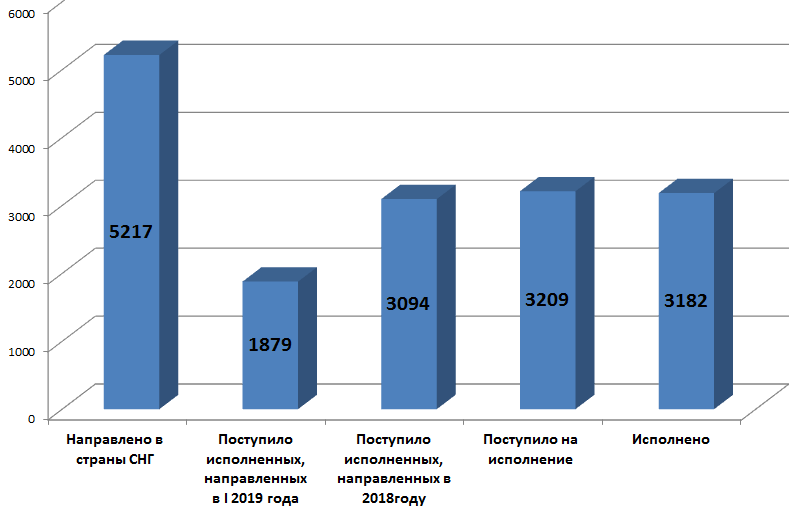 Непосредственно отделами ЗАГС в страны СНГ направлено 3329 запросов, органами ЗАГС исполнительной власти субъектов Российской Федерации — 150.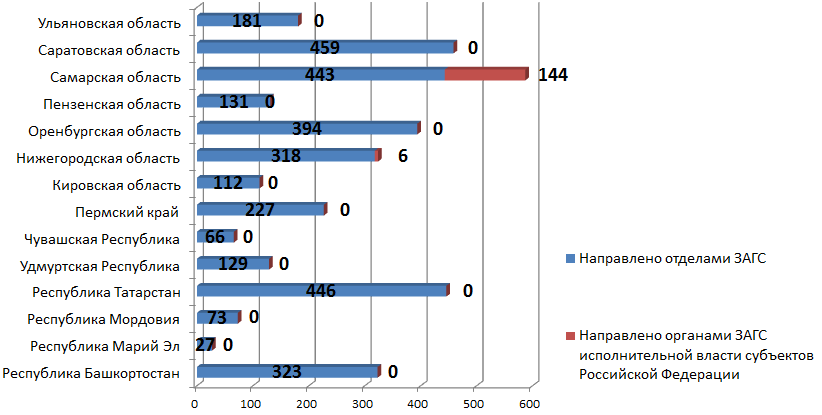 В основном отделами ЗАГС округа запросы об истребовании документов о регистрации актов гражданского состояния самостоятельно направляются в компетентные учреждения стран-участниц СНГ, которыми подписан протокол, или которыми дано согласие на такое сотрудничество. Однако имеются единичные случаи непосредственного сношения с компетентными учреждениями  Республики Узбекистан. В 1 полугодии 2019 года непосредственно в адрес компетентных учреждений Республики Узбекистан было направлено 3 запроса (Пермский край).Срок исполнения российских запросов составляет от 1 месяца. Однако в ряде случаев имеет место более длительное исполнение.Так, согласно информации, полученной от органов ЗАГС Приволжского федерального округа, количество неисполненных запросов, направленных                      на рассмотрение в 2018 году, составило 2205, направленных в 2017 году – 699.В адрес органов ЗАГС округа из компетентных учреждений стран СНГ за отчетный период поступило 3209 запросов, из которых 3182 исполнено (99,2%).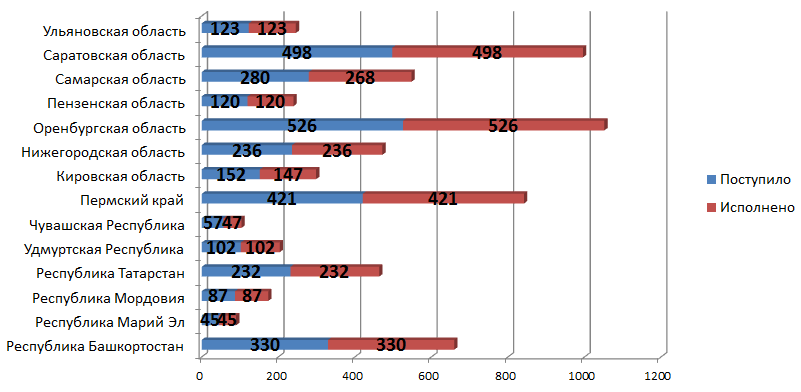  Непосредственно в органы ЗАГС Приволжского федерального округа поступило 2612 запросов, из них 2518 – из органов ЗАГС, 26 – от заявителей, 68 – из других учреждений.Как показывает анализ поступивших документов основную массу составляют запросы компетентных учреждений стран-участниц СНГ, которыми подписан протокол, или которыми дано согласие на такое сотрудничество. Однако с территории Азербайджанской Республики, Кыргызской Республики, Грузии, Туркменистана и Республики Узбекистан также поступают запросы непосредственно в органы ЗАГС Приволжского федерального округа.Срок исполнения иностранных запросов в среднем составил от 1 до 4 дней (при поступлении в отделы ЗАГС), и 15 дней при поступлении в органы ЗАГС исполнительной власти субъектов Российской Федерации.Документооборот по линии ЗАГС со странами Балтии в 1 полугодии 2019 года составил 199  (211 – 1 полугодие 2018 года) документа, из которых 101 — первичных и 98 — вторичных. Органами ЗАГС округа в 1 полугодии 2019 года направлено на исполнение 65 запросов, из которых 1 исполнен, что составляет 1,5%                                (по сравнению с аналогичным периодом 2010 года данный показатель повысился               на 0,5 %). Кроме того, поступил 61 документ на запросы, направленные в 2018 году.                   Все запросы направлялись через Главное управление. Через Консульский отдел МИД России запросы не направлялись. В адрес органов ЗАГС округа от компетентных учреждений стран Балтии поступило 36 запросов. Исполнено 36 или 100%.За 1 полугодие 2019 года в адрес органов ЗАГС Приволжского федерального округа для надлежащего оформления возвращено 14 материалов (Республика Башкортостан – 1, Республика Марий Эл – 1, Республика Татарстан – 2, Удмуртская Республика – 1, Оренбургская область – 1, Пензенская область – 1, Самарская область – 1, Саратовская область – 3, Ульяновская область – 3. За 1 полугодие 2018 года возврат составил 15 комплектов (Республика Башкортостан – 1, Республика Мордовия – 1, Кировская область – 2, Нижегородская область – 2, Оренбургская область – 4, Пензенская область – 1,                             Саратовская область – 4).Документы возвращались по следующим основаниям:1.Нарушение порядка взаимодействия, установленного статьей 5 Конвенции 1993 года (направление запроса отделом ЗАГС непосредственно в Министерство юстиции Украины).2. Отсутствие свидетельства о регистрации акта гражданского состояния, подлежащее обмену при направлении поручения о внесении изменений.3. Отсутствие перевода запроса и прилагаемых документов на иностранный язык.4.Несоответствие материалов требованиям статьи 13 Конвенции 1993 года:– отсутствие гербовой печати на сообщении об отсутствии записи акта гражданского состоянии;– отсутствие гербовой печати на сообщении о проставлении отметки                                 о расторжении брака;5. Несоответствие информации в предоставленном документе и поступившем запросе.6.Сообщение, предоставленное в связи с рассмотрением запроса Управления ЗАГС Государственной регистрации г. Бендеры возвращено с разъяснениями порядка направления документов на территории указанного территориального образования.7. Необоснованный отказ в предоставлении документов по запросу иностранных компетентных учреждений:– в предоставлении справки по запросу органа ЗАГС Республики Узбекистан отказано в связи с отсутствием в комплекте документов заполненного                                    и подписанного правомочным лицом заявления;По данному факту необходимо пояснить следующее: «Конвенция о правовой помощи и правовых отношениях по гражданским, семейным и уголовным делам 1993 года (далее - Конвенция) предусматривает, что государства - участники Конвенции обязуются пересылать друг другу по просьбе без перевода и бесплатно свидетельства о регистрации актов гражданского состояния, документы об образовании, трудовом стаже и другие документы, касающиеся личных или имущественных прав и интересов граждан государства - участника Конвенции и иных лиц, проживающих на его территории.По смыслу положений Конвенции органы ЗАГС договаривающихся сторон вправе истребовать документы о регистрации актов гражданского состояния в виде копий записей актов и соответствующих справок.Кроме того, документы, подтверждающие право на получение истребуемого документа, будут предъявляться заявителем в орган ЗАГС иностранного государства.– в предоставлении сведений о регистрации акта гражданского состояния                    по запросу нотариуса Республики Узбекистан отказано в связи с тем, что оказание такой помощи противоречит законодательству Российской Федерации.Главное управление Министерства юстиции Российской Федерации по Нижегородской областиКоличество неисполненных российских запросов, направленных на исполнение в 2017 гКоличество неисполненных российских запросов, направленных на исполнение в 2017 гКоличество неисполненных российских запросов, направленных на исполнение в 2017 гКоличество неисполненных российских запросов, направленных на исполнение в 2017 гКоличество неисполненных российских запросов, направленных на исполнение в 2017 гКоличество неисполненных российских запросов, направленных на исполнение в 2017 гКоличество неисполненных российских запросов, направленных на исполнение в 2017 гКоличество неисполненных российских запросов, направленных на исполнение в 2017 гКоличество неисполненных российских запросов, направленных на исполнение в 2017 гКоличество неисполненных российских запросов, направленных на исполнение в 2017 гКоличество неисполненных российских запросов, направленных на исполнение в 2017 гКоличество неисполненных российских запросов, направленных на исполнение в 2017 гКоличество неисполненных российских запросов, направленных на исполнение в 2017 гКоличество неисполненных российских запросов, направленных на исполнение в 2017 гКоличество неисполненных российских запросов, направленных на исполнение в 2017 гРеспублика БашкортостанРеспублика Марий ЭлРеспублика МордовияРеспублика ТатарстанУдмуртская РеспубликаЧувашская РеспубликаПермский крайКировская областьНижегородская областьОренбургская областьПензенская областьСамарская областьСаратовская областьУльяновская областьИтого110311211611281100101011334113411755111384456699Количество неисполненных российских запросов, направленных на исполнение в 2018 г.Количество неисполненных российских запросов, направленных на исполнение в 2018 г.Количество неисполненных российских запросов, направленных на исполнение в 2018 г.Количество неисполненных российских запросов, направленных на исполнение в 2018 г.Количество неисполненных российских запросов, направленных на исполнение в 2018 г.Количество неисполненных российских запросов, направленных на исполнение в 2018 г.Количество неисполненных российских запросов, направленных на исполнение в 2018 г.Количество неисполненных российских запросов, направленных на исполнение в 2018 г.Количество неисполненных российских запросов, направленных на исполнение в 2018 г.Количество неисполненных российских запросов, направленных на исполнение в 2018 г.Количество неисполненных российских запросов, направленных на исполнение в 2018 г.Количество неисполненных российских запросов, направленных на исполнение в 2018 г.Количество неисполненных российских запросов, направленных на исполнение в 2018 г.Количество неисполненных российских запросов, направленных на исполнение в 2018 г.Количество неисполненных российских запросов, направленных на исполнение в 2018 г.Республика БашкортостанРеспублика Марий ЭлРеспублика МордовияРеспублика ТатарстанУдмуртская РеспубликаЧувашская РеспубликаПермский крайКировская областьНижегородская областьОренбургская областьПензенская областьСамарская областьСаратовская областьУльяновская областьИтого2262222330553022933011326691110223544133542236112522205Азербайджанская Республика3Грузия9Кыргызская Республика9Туркменистан6Республика Узбекистан20